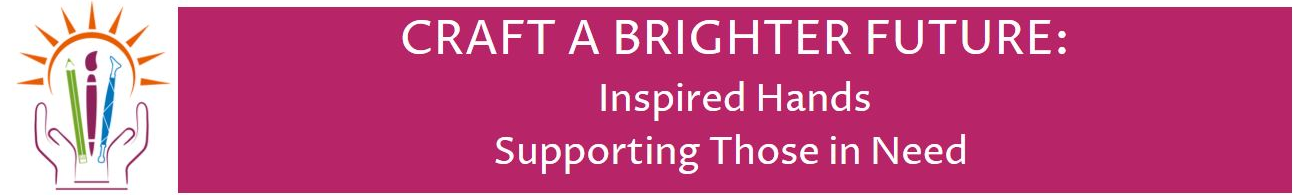 Name of Person/Organization that donated the artwork, if different than the Artist:Address:E-mail:Phone:Name of Artist:Title of Artwork:Art Medium: (e.g., oil/acrylic on canvas):Suggested Value of Artwork:If applicable, where can other work by the artist be purchased or seen: